Please e-mail your completed application to Harlem Children’s Zone’s Practitioners Institute: puser@hcz.org or fax at (212) 289-0661If you have any questions, please call (212) 360-3274Harlem Children’s Zone, Inc.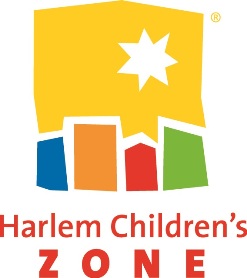 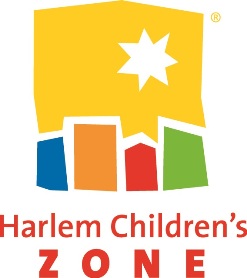 Practitioners Institute Application FormHarlem Children’s Zone, Inc.Practitioners Institute Application FormHarlem Children’s Zone, Inc.Practitioners Institute Application FormHarlem Children’s Zone, Inc.Practitioners Institute Application FormHarlem Children’s Zone, Inc. Model Sharing: Which model sharing experience are you interested in? Please highlight or circle your choice. (Contact Practitioners Institute Team for additional information)Harlem Children’s Zone, Inc. Model Sharing: Which model sharing experience are you interested in? Please highlight or circle your choice. (Contact Practitioners Institute Team for additional information)Harlem Children’s Zone, Inc. Model Sharing: Which model sharing experience are you interested in? Please highlight or circle your choice. (Contact Practitioners Institute Team for additional information)Organizational Information:Please check one:Domestic (U.S.A.)InternationalPlease select your organization type:Community Based OrganizationLocal Education InstitutionGovernment RepresentativeFoundation or other funding sourceOther (please list)On the following pages, please fill out the information for each participant and the organization background information (especially if a collaboration of organizations is requesting to come for a visit).On the following pages, please fill out the information for each participant and the organization background information (especially if a collaboration of organizations is requesting to come for a visit).On the following pages, please fill out the information for each participant and the organization background information (especially if a collaboration of organizations is requesting to come for a visit).On the following pages, please fill out the information for each participant and the organization background information (especially if a collaboration of organizations is requesting to come for a visit).Name Job Title and Organization/Affiliation(s)E-Mail Address123456789101112Please list and food allergies or physical challenges participants may have: Please list and food allergies or physical challenges participants may have: Please list and food allergies or physical challenges participants may have: Please list and food allergies or physical challenges participants may have: Organization Background InformationOrganization Background InformationOrganization Background InformationPlease describe the neighborhood/community you currently serve/intend to serve? (size, economic status, density, etc.)<Please type your response here>What is your organization/community’s strength(s)?<Please type your response here>Why is the organization coming on a visit?<Please type your response here>Briefly, describe the organization(s) that will participate in the visit to the Harlem Children’s Zone.<Please type your response here>How many years has your organization been in existence? <Please type your response here>What is the budget size of your organization?<Please type your response here>What are your primary funding sources (% Private and/or Public)?<Please type your response here>How many employees (Full-time and part-time)?<Please type your response here>What element(s) of the Harlem Children’s Zone model most interest you and why?<Please type your response here>How did you hear about the Harlem Children’s Zone, Inc? (60 Minutes, Ted Talks, New York Times, etc.)?<Please type your response here> Are you affiliated with any federal initiative (i.e., Promise Neighborhood, Choice Neighborhood, NRI, etc.)? <Please type your response here>